Year 3 Science Week – ‘Journeys’This week has been full of investigation, questioning, testing and exploring! ‘I feel like real scientist!’  	‘I love the rainbows best!’  ‘I can’t wait to plant!’We started the week building ‘Hoop Gliders’ linking to our learning about forces.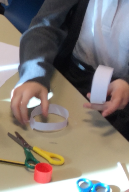 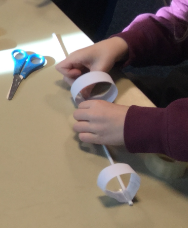 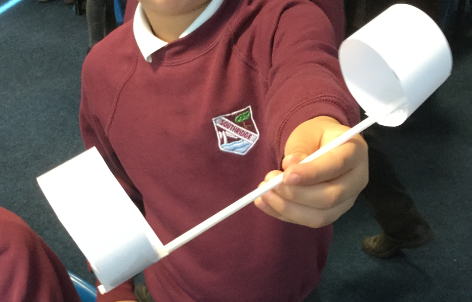 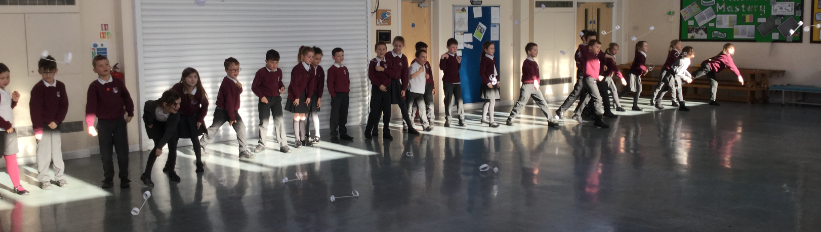 We got a pencil to pierce all the way through a bag of water… no leaks! ‘I can’t believe this works… it’s MAGIC!’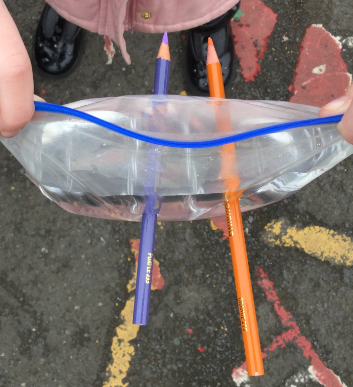 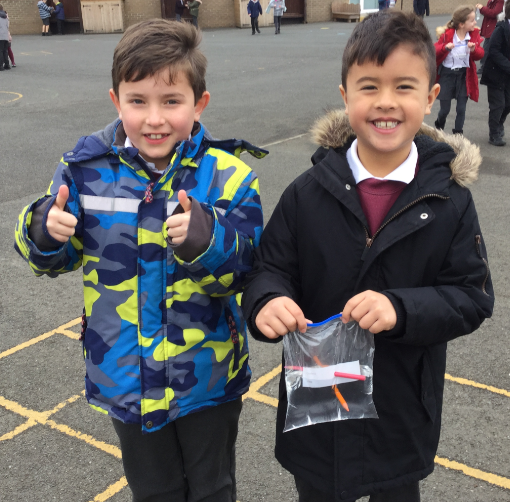 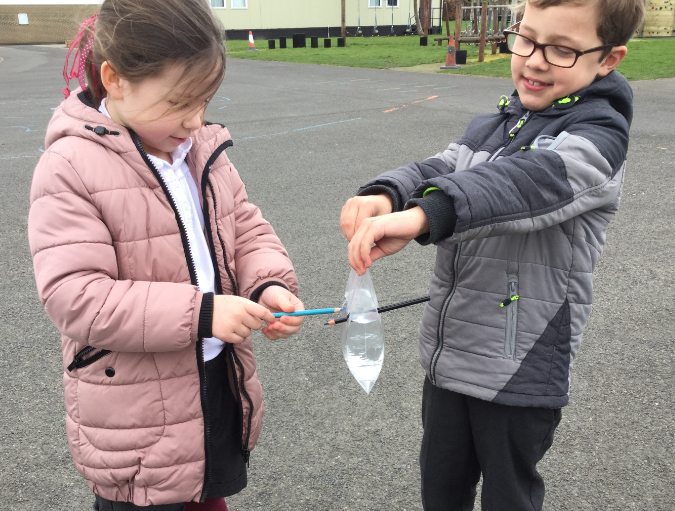 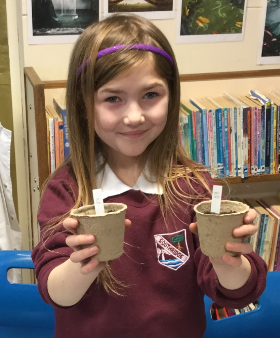 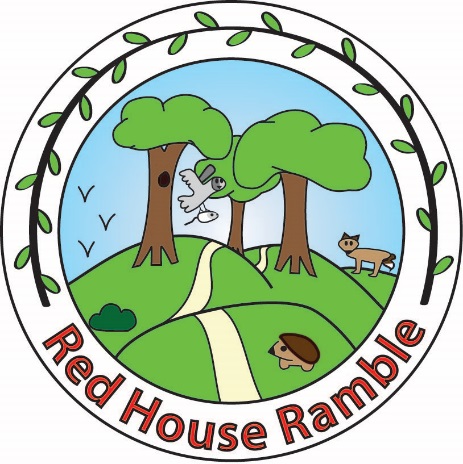 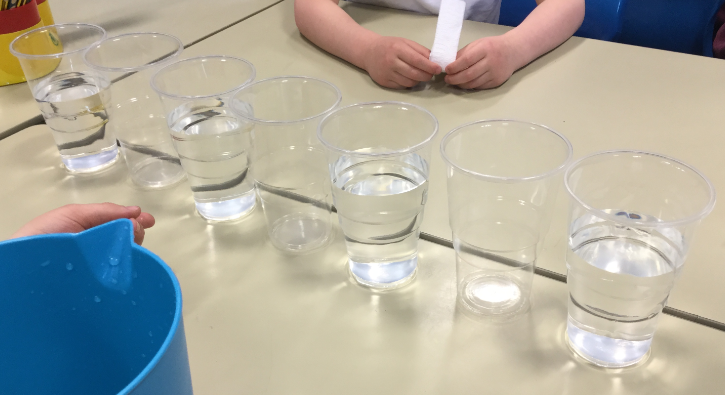 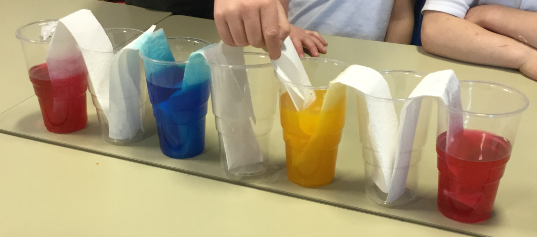 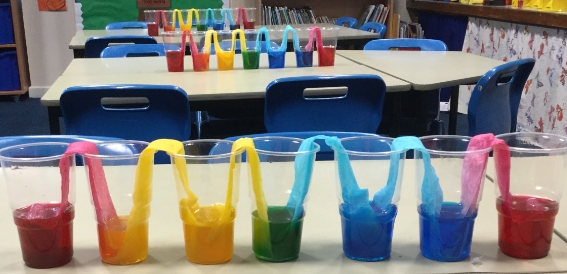 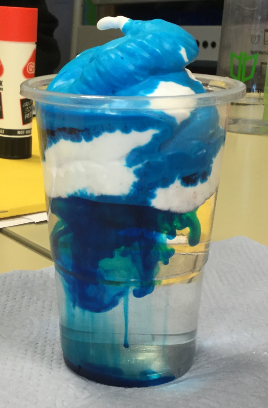 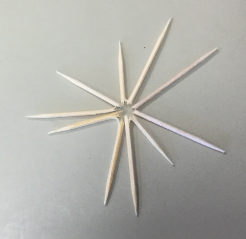 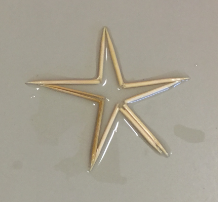 